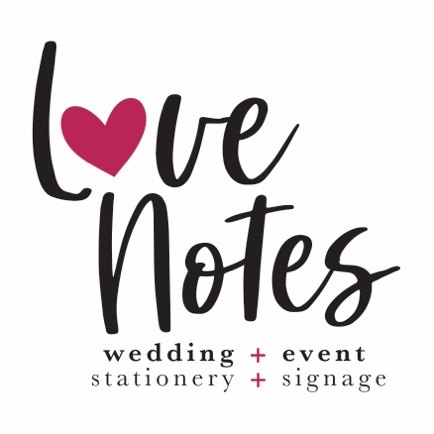 What Stationery / Signage do you require for your Wedding Day? (please supply quantities where necessary)(Costs below include Design Time, Materials & Printing. Please note these costs do not include any Metallic, Foiling or Embossing. This will be costed separately, if needed)Save The Date/s: (minimum 30 prints)Prints (R50 each):Digital (R450):Wedding Invitation/s: (minimum 30 prints)Prints (R65 each, including A5 Envelope):Digital (R450):DL Menus:Personalised with Guest Names (R25 each):Generic (R20 each):A5 Double-Sided Table Menus (in wooden stand):Generic (R40 each):A1 Table Plan: 180gm Paper in Frame (R750):Forex Board (R950):Wood (R1750):Perspex or Acrylic (R1750):A1 Order of The Day: 180gm Paper in Frame (R750):Forex Board (R950):Wood (R1750):Perspex or Acrylic (R1750):A1 Welcome Sign: 180gm Paper in Frame (R750):Forex Board (R950):Wood (R1750):Perspex or Acrylic (R1750):90mm x 50mm Guest Name Cards: 300gm Card (R10 each):If there is something else you require that is not listed above please specify / describe here: